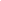 Project: [SPECIFY PROJECT] Example: Firmware TestDate: [SPECIFY DATE] February 18, 2025Key People: [INSERT NAMES OF KEY PERSONNEL]Actual Time In and Out of the staff:Scheduled Activities:Prepared By:[INSERT NAME AND SIGNATURE]POSITIONSTAFFTIME INTIME OUTProject Manager[SPECIFY NAME][SPECIFY TIME IN][SPECIFY TIME OUT]Project Team Member[SPECIFY NAME][SPECIFY TIME IN][SPECIFY TIME OUT]Project Analyst[SPECIFY NAME][SPECIFY TIME IN][SPECIFY TIME OUT]System Analyst[SPECIFY NAME][SPECIFY TIME IN][SPECIFY TIME OUT][SPECIFY NAME][SPECIFY TIME IN][SPECIFY TIME OUT]TIMESCHEDULED ACTIVITY8:00-9:00 AM[SPECIFY THE SCHEDULED ACTIVITY]9:00-10:00 AM[SPECIFY THE SCHEDULED ACTIVITY]10:00-11:00 AM[SPECIFY THE SCHEDULED ACTIVITY]11:00-12:00 NN[SPECIFY THE SCHEDULED ACTIVITY]12:00-1:00 PM[SPECIFY THE SCHEDULED ACTIVITY]1:00-2:00 PM[SPECIFY THE SCHEDULED ACTIVITY]2:00-3:00 PM[SPECIFY THE SCHEDULED ACTIVITY]3:00-4:00 PM[SPECIFY THE SCHEDULED ACTIVITY]4:00-5:00 PM[SPECIFY THE SCHEDULED ACTIVITY]5:00-6:00 PM[SPECIFY THE SCHEDULED ACTIVITY]